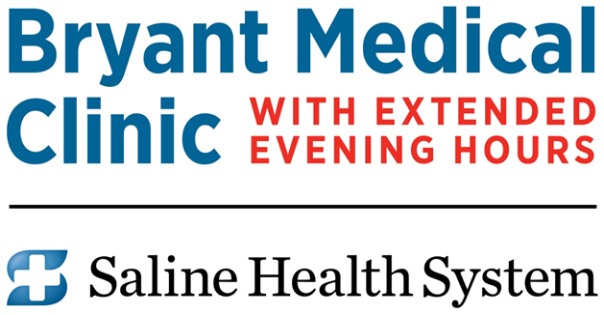 AUTHORIZATION FOR DISCLOSURE OF HEALTH INFORMATIONI authorize Bryant Medical Clinic to RELEASE/DISCLOSE my health information to the following:Name: _____________________________________________________Address: ___________________________________________________Phone: ______________________ Fax: __________________________I authorize Bryant Medical Clinic to OBTAIN health information from the following:Name: _____________________________________________________Address: ___________________________________________________Phone: ______________________ Fax: __________________________Description/dates of information that may be USED/DISCLOSED: Entire Record?  YES or NOSpecified Records: __________________________________________The information will be USED/DISCLOSED for the following purpose:__________________________________________________________________________________________________________________I understand that if the person or entity that receives the information is not a health care provider or health plan covered by federal privacy regulations.  The information described above may be re-disclosed and no longer protected by these regulations. I understand that Bryant Medical Clinic will be paid for the costs of copying the information to be released. I understand that I may refuse to sign this authorization and that my refusal to sign will not affect my ability to obtain treatment or payment or my eligibility for benefits.  I may inspect or copy any information USED/DISCLOSED under this authorization.I understand that I may revoke this authorization in writing at any time by delivering a copy of by revocation to Bryant Medical Clinic except to the extent that action has been taken in reliance on this authorization.This authorization expires ninety (90) days from the date below._________________________________		___________________Signature of Patient or Representative		Date________________________________		__________________Patient Name						Date of BirthChristopher Skelley, MD     Tyler Nelson, MD      Stephanie Farmer, APRN      Cindy Stone, APRN3412B Market Place Ave, Bryant, AR 72022           Phone: (501)653-0353      Fax: (501) 653-0347